OBJECTIVE:CURRICULUM VITAE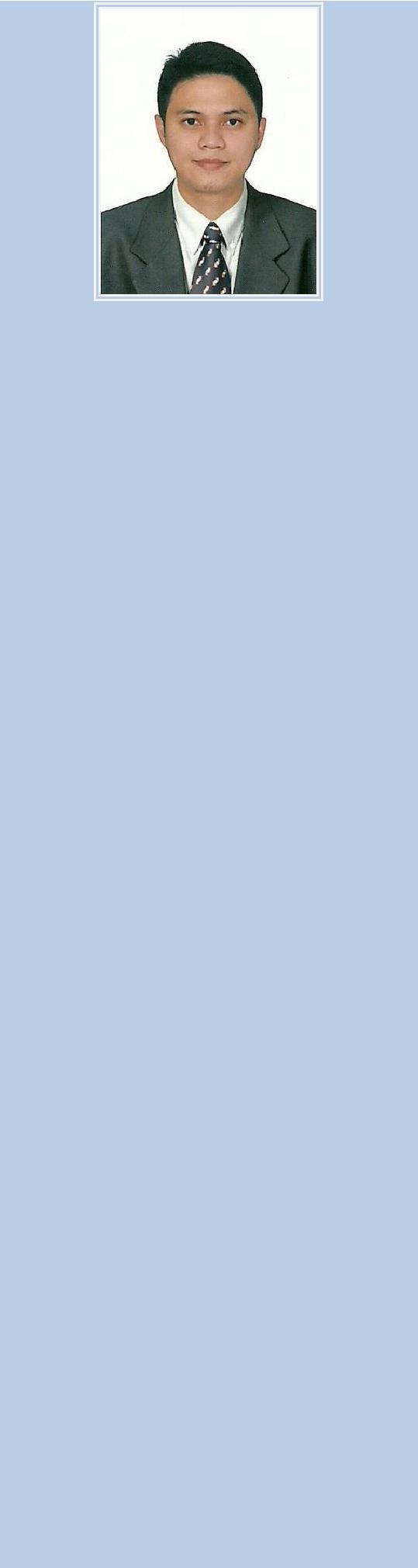 Name:  Ronald Email: Ronald.374975@2freemail.com Organized and well-experienced Sales Representative and Store Keeper. To obtain a position as a Sales Representative, Store Keeper, Office Assistant, Customer Service or other Clerical Roles where I can able to contribute and apply my knowledge, skills and experience to the success of the company.EDUCATION:UNIVERSITY OF SANTO TOMAS, Manila, PhilippinesJune 2002 – March 2007Bachelor of Science in Music EducationTECHINCAL SKILLS:Computer literate and experienced in using Microsoft Office Application (Word, Excel, Power Point and Access).Skilled in using Job Order Management System (A Centralized On-line System of the company to keep track, update, record and summarize all the job-order and product items).Ability to operate office equipment fax, copier, printer and scanner).Good and skilled in typing and skilled in computation.Expertise:Sales, Inventory, Data Input, Microsoft Word, Excel and PowerpointProfile:Date of birth: 15 Nov 1985Age: 32 years oldCivil status: SingleCitizenship: FilipinoHeight & weight: 5’6” / 64 KilosLanguage: English & FilipinoVisa Details:Visa Status: Employment FreeSTRENGTHS:Adaptability to fast pace environment.Quick learner, flexible and ability to work with less supervision.Customer-oriented with good English communication both in oral and written.Training Course on Fire Fighting & Safety Protection SAFER Fire Safety Consultancy, Dubai, UAECertification of Personal Accountingand Budgeting Nov. 2013 – Jan. 2014 Training Course on Basic Accounting and BudgetingPISCO Private School, Abu Dhabi, UAECertification of PersonalComputer Assembly Nov. 2013 – Jan. 2014 Training Course on Basic Computer Hardware Assemble and Installation.PISCO Private School, Abu Dhabi, UAEAssist customer and sell a variety of instruments/accessories (particularly guitar and keyboard piano) at a cost that creates profit to the company.Handling phone inquiries and ensure responsiveness to customer’s requests and needs.Ensure that each customer receives outstanding service by providing a friendly environment, which includes greeting and acknowledging every customer’s needs, maintaining solid product knowledge and all other aspects of customer service.Maintain awareness of all product promotions and advertisements.Assist in planning for future marketing and sales promotion opportunities.Follow procedural guidelines and efficiently process all day-to-day transactions.Maintain sales floor presentation by cleaning all instruments and related accessories, organizing music instruments and replenishing all stocks.Well efficient in using point of sale system for updating prices and other transactions.Improve product knowledge and sales techniques.Provide services by installing parts to customer’s instrument. Complete any other projects and tasks like repairing, setting up acoustic, electric and bass guitar.Receive stocks and update the inventory.Responsible for receiving and inspecting the stock product items (automobile’s cleaning materials and other accessories) delivered both locally and internationally.Check the delivered items with the copy of purchased order and verify the delivery notes if the items and the quantity received are all correct and tallied.Make a good received note for the details of the received items.Contact suppliers in order to schedule or expedite deliveries and follow up the pending materials.Prepares and file complaints on unsatisfactory shipments.Monitor and organize the store room by proper ventilation and temperature for items, safety precautions, updating labels for the shelves/bin and keeping the store clean.Establishes standards and methods for packaging and storing supplies and materials.Responsible for the safety procedure for shipping materials both locally and internationally by doing a proper handling, packaging, and preparing packing list for the items to be delivered.Responsible for using online system (Job Order Management System) to update and record the product items. Also monitor the job-order using this system.Keep track of the product items, creates daily stock issued and list the following items which already reached the reorder point and prepare for a new order.Issuing of daily items to the technicians and properly recorded the issued items in my inventory.Creates daily report regarding the issued stock items and send the copy to accounts.Send the monthly stock inventory report with the details of all the product items to accounts monthly.Assist customers with regards to their inquiries, complaints and provides information on products and services.Perform and assist the accounts and purchaser regarding store activities.DECLARATION:I hereby declare that all the above furnished details are true to the best of my knowledge.Yours Sincerely,Ronald 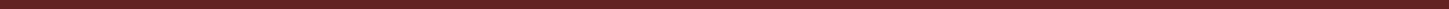 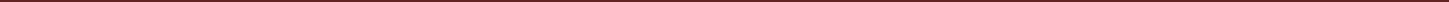 CV of RONALD Page 2TRAINING AND CERTIFICATION:CPR, AED and Basic First AidMarch 14, 2017Training Course on Basic First AidEATIMAD Training Institute, Dubai, UAEBasic Fire SafetyMarch 8, 2017ZoneZoneZoneAdvance Microsoft Office 2010July 2012 – November 2012Training Course for Microsoft Office 2010(Word, Excel, PowerPoint and Access),Notice Period:Notice Period:ImmediatelyInternet, Email and Typing.Areef Computers Institute, Abu Dhabi, U.A.EAreef Computers Institute, Abu Dhabi, U.A.ECV of RONALD Page 1WORK EXPERIENCE:Job Title: Sales RepresentativeAugust 2016 – December 2017Musician Supply DMCC(1 year, 4 months)Cluster B, Jumeirah Lakes Tower, DubaiUnited Arab EmiratesJob Title: Store KeeperNovember 2009 – February 2016Lead Right LLC(6 years, 3 months)P.O. Box 108585, Umm Al Nar, Abu DhabiUnited Arab Emirates